Optometry registrant data: June 2015Published August 2015IntroductionThe role of the Optometry Board of Australia (the Board) include:registering optometrist and studentsdeveloping standards, codes and guidelines for the optometry professionhandling notifications, complaints, investigations and disciplinary hearingsoverseeing the assessment of overseas trained practitioners who wish to practise in Australia, andapproving accreditation standards and accredited courses of study.The Board’s functions are supported by the Australian Health Practitioner Regulation Agency (AHPRA). For information about legislation governing our operations see About AHPRA at http://www.ahpra.gov.au/About-AHPRA/What-We-Do/Legislation.aspx.The Board has analysed its registration data and produced a number of statistical breakdowns about registrants to share with the profession and community. The Board shares these breakdowns regularly.For more information on optometry registration, please see the Board’s website: http://www.optometryboard.gov.au/Registration.aspxContents	Optometry practitioners – registration type and sub type by state or territory	3Optometry practitioners – percentage by principal place of practice	3Optometry practitioners – endorsement by principal place of practice	4Optometry practitioners – endorsement by age group	4Optometry practitioners – registration type and sub type by age group	5Optometry practitioners – by age group	6Optometry practitioners – registration type and sub type by gender	7Optometry practitioners – percentage by gender	7Optometry practitioners – registration type and sub type by state or territory 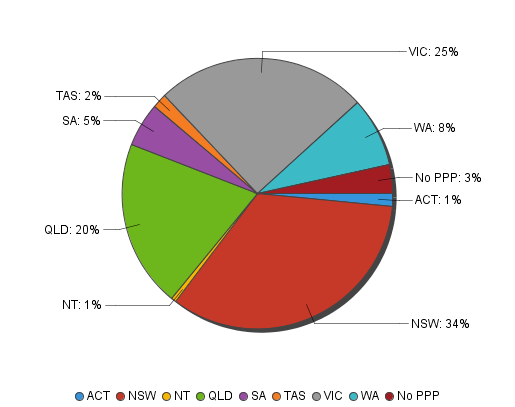 Optometry practitioners – percentage by principal place of practice Optometry practitioners – endorsement by principal place of practiceOptometry practitioners – endorsement by age groupOptometry practitioners – registration type and sub type by age groupOptometry practitioners – by age group 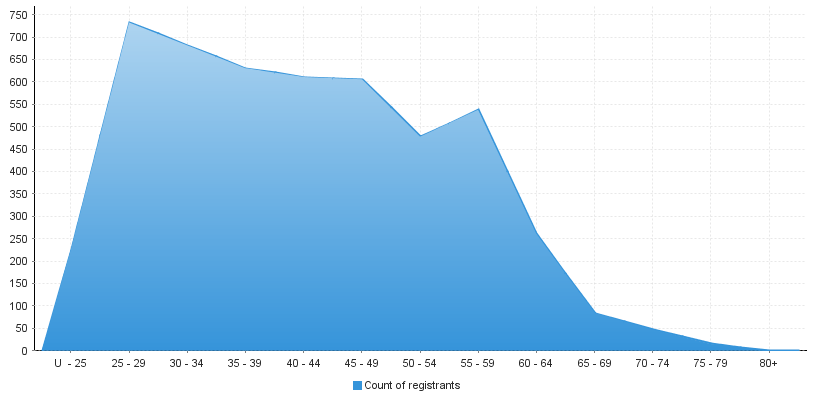 Optometry practitioners – registration type and sub type by genderOptometry practitioners – percentage by genderOptometry practitionerOptometry practitionerPrincipal place of practicePrincipal place of practicePrincipal place of practicePrincipal place of practicePrincipal place of practicePrincipal place of practicePrincipal place of practicePrincipal place of practicePrincipal place of practiceRegistration typeRegistration sub typeACTNSWNTQLDSATASVICWANo PPPTotalGeneral711,61728968259801,2223951184,758LimitedPostgraduate training or supervised practiceLimitedTeaching or research22Non-practising24411729854155TotalTotal731,66329985259801,2514031724,915Optometry practitionersPrincipal place of practicePrincipal place of practicePrincipal place of practicePrincipal place of practicePrincipal place of practicePrincipal place of practicePrincipal place of practicePrincipal place of practicePrincipal place of practicePrincipal place of practicePrincipal place of practicePrincipal place of practicePrincipal place of practicePrincipal place of practicePrincipal place of practicePrincipal place of practicePrincipal place of practicePrincipal place of practiceEndorsement typeACTACTNSWNSWNTNTQLDQLDSASATASTASVICVICWAWANo PPPNo PPPTotalTotalScheduled MedicinesScheduled Medicines26264534531616396396135135545472972917017021212,0002,000% of general registrants who are endorsed% of general registrants who are endorsed36.62%36.62%28.01%28.01%57.14%57.14%40.91%40.91%52.12%52.12%67.50%67.50%59.66%59.66%43.04%43.04%17.80%17.80%40.69%40.69%Optometry practitionersPractitioners who hold Scheduled Medicines endorsementAge groupGeneral registrationU - 2521625 - 2958130 - 3433035 - 3923040 - 4418745 - 4915650 - 5412455 - 5910160 - 645565 - 691870 - 74275 - 7980+Total2,000Optometry practitionersOptometry practitionersRegistration type/ Sub typeRegistration type/ Sub typeRegistration type/ Sub typeRegistration type/ Sub typeAge groupGeneralGeneralLimitedLimitedNon-practisingAge groupPostgraduate training or supervised practiceTeaching or researchTotalTotalU - 2522722722722725 - 2971671611673373330 - 3466366311868268235 - 396136131863163140 - 445875872461161145 - 495875871960660650 - 544604601847847855 - 595185182053853860 - 64255255726226265 - 6977777848470 - 7442425474775 - 7913132151580+111Total4,7584,75821554,9154,915Age groupU - 2525 - 2930 - 3435 - 3940 - 4445 - 4950 - 5455 - 5960 - 6465 - 6970 - 7475 - 7980+Count of registrants2277336826316116064785382628447151Optometry PractitionerOptometry PractitionerOptometry PractitionerPrincipal place pf practicePrincipal place pf practicePrincipal place pf practicePrincipal place pf practicePrincipal place pf practicePrincipal place pf practicePrincipal place pf practicePrincipal place pf practicePrincipal place pf practiceGenderRegistration typeRegistration sub typeACTNSWNTQLDSATASVICWANo PPPTotalFemaleGeneral388761447111124640173592,406FemaleLimitedPostgraduate training or supervised practiceFemaleLimitedTeaching or research22FemaleNon-practising121181962783Sub TotalSub TotalSub Total398991547911124659179862,491MaleGeneral337411449714856582222592,352MaleLimitedPostgraduate training or supervised practiceMaleLimitedTeaching or researchMaleNon-practising12391022772Sub TotalSub TotalSub Total347641450614856592224862,424TotalTotalTotal731,66329985259801,2514031724,915Optometry practitionerPrincipal place of practicePrincipal place of practicePrincipal place of practicePrincipal place of practicePrincipal place of practicePrincipal place of practicePrincipal place of practicePrincipal place of practicePrincipal place of practiceGenderACTNSWNTQLDSATASVICWANo PPPTotalFemale53.42%54.06%51.72%48.63%42.86%30.00%52.68%44.42%50.00%50.68%Male46.58%45.94%48.28%51.37%57.14%70.00%47.32%55.58%50.00%49.32%